You can do the work online and send it to your teacher or do it in an exercise book and keep it at home until you return to school.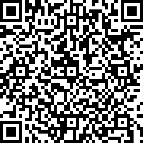 When you have completed your work, please ask your parents to complete the online questions to help us to know how you are doing. They can do this on the website, from the email or by scanning the code:Remember to keep checking the school website for videos / messages.  Remember we miss you and are here to help if you need us!Mrs Hilton (jodiehilton@blessedsacrament.lancs.sch.uk) MUSTYou must complete the 3 maths and 3 English lessons that are listed. If you have access to a laptop / tablet / phone, you will be able to see the slides online. If you need a paper copy, one will have been sent to you by your teacher.You must complete the 3 maths and 3 English lessons that are listed. If you have access to a laptop / tablet / phone, you will be able to see the slides online. If you need a paper copy, one will have been sent to you by your teacher.You must complete the 3 maths and 3 English lessons that are listed. If you have access to a laptop / tablet / phone, you will be able to see the slides online. If you need a paper copy, one will have been sent to you by your teacher.You must complete the 3 maths and 3 English lessons that are listed. If you have access to a laptop / tablet / phone, you will be able to see the slides online. If you need a paper copy, one will have been sent to you by your teacher.MUSTMaths –LO:  To develop my knowledge and understanding of 2D shapes. Maths – LO:  To create a shape monster using 2D shapes. Maths – LO:  To create a shape monster using 2D shapes. Maths –LO: To create a repeating pattern. MUSTEnglish – LO:  To recognise the initial sounds in words.   English – LO: To recognise the letters my name. English – LO: To recognise the letters my name. English – LO: To give meaning to marks. SHOULDYou should do the 3 additional subjects that are listed here. If you want, you can swap some for your brother / sister’s ‘should’ activities and do them together. Please send photographs of your ‘should’ work to your class teacher to go onto the Nursery blog on the websiteYou should do the 3 additional subjects that are listed here. If you want, you can swap some for your brother / sister’s ‘should’ activities and do them together. Please send photographs of your ‘should’ work to your class teacher to go onto the Nursery blog on the websiteYou should do the 3 additional subjects that are listed here. If you want, you can swap some for your brother / sister’s ‘should’ activities and do them together. Please send photographs of your ‘should’ work to your class teacher to go onto the Nursery blog on the websiteYou should do the 3 additional subjects that are listed here. If you want, you can swap some for your brother / sister’s ‘should’ activities and do them together. Please send photographs of your ‘should’ work to your class teacher to go onto the Nursery blog on the websiteSHOULDExpressive Arts and DesignCan you design your own Christmas cards this year for all your favourite people?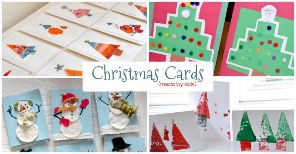 Understanding The WorldCan you go on the Crickweb website: http://www.crickweb.co.uk/Early-Years.htmlCan you complete the game ‘Dressing Lecky’ helping Lecky put on the correct items of clothing for the right season? Understanding The WorldCan you go on the Crickweb website: http://www.crickweb.co.uk/Early-Years.htmlCan you complete the game ‘Dressing Lecky’ helping Lecky put on the correct items of clothing for the right season? RE Can you read the story of the Nativity with your family? Can you draw the Nativity scene: Mary, Joseph, Jesus, Innkeepers, Shepherds, animals, stars and Angels?   COULDThere are some additional activities listed here that will support your learning and help you to remember what we did together in school. You could do these every day.There are some additional activities listed here that will support your learning and help you to remember what we did together in school. You could do these every day.There are some additional activities listed here that will support your learning and help you to remember what we did together in school. You could do these every day.There are some additional activities listed here that will support your learning and help you to remember what we did together in school. You could do these every day.COULDICTCan you complete on game on Top Marks website? ReadingShare a story with your family. Can you find the beginning, middle and end of the story? Can you point to the words? ReadingShare a story with your family. Can you find the beginning, middle and end of the story? Can you point to the words? Shape recognitionCan you practise spotting 2D shapes around your house? Can you spot any out and about? COULDPECan you move like different animals?Crawl like a crab?Stomp like an elephant?Jump like a rabbit?PSEDCan you play a game with your family – making sure you take turns and share?Physical developmentCan you put on your own shoes and fasten the Velcro?Can you practise doing and undoing buttons? Physical developmentCan you put on your own shoes and fasten the Velcro?Can you practise doing and undoing buttons? 